Қазақстан Республикасының Ұлттық Банкі Басқармасының кейбір қаулыларына исламдық арнайы қаржы компанияларының бухгалтерлік есебі жəне қаржылық есептілікті жасауы мəселелері жөнінде толықтырулар мен өзгерістер енгізу туралы«Бағалы қағаздар рыногы туралы» 2003 жылғы 2 шілдедегі Қазақстан Республикасының Заңының 32-6-бабының 13-тармағын іске асыру мақсатында Қазақстан Республикасы Ұлттық Банкінің Басқармасы ҚАУЛЫ ЕТЕДІ:Қазақстан Республикасының Ұлттық Банкі Басқармасының «Арнайы қаржы компанияларының жылдық қаржылық есебінің тізбесі жəне нысандары туралы» 2006 жылғы 27 қазандағы № 110 қаулысына (Нормативтік құқықтық актілерді мемлекеттік тіркеу тізілімінде № 4482 тіркелген; Нормативтік құқықтық актілерді мемлекеттік тіркеу тізілімінде № 4905 тіркелген Қазақстан Республикасының Ұлттық Банкі Басқармасының «Қазақстан Республикасының Ұлттық Банкі Басқармасының кейбір қаулыларына ипотекалық ұйымдардың, арнайы қаржы компанияларының жəне банк операцияларының жекелеген түрлерін жүзеге асыратын ұйымдардың қаржылық есептілік нысандары бойынша өзгерістер мен толықтырулар енгізу туралы» 2007 жылғы 20 шілдедегі № 84 қаулысымен енгізілген өзгерістермен жəне толықтырулармен қоса) мынадай толықтырулар мен өзгерістер енгізілсін:тақырып «Арнайы қаржы компанияларының» деген сөздерден кейін«жəне	исламдық	арнайы	қаржы	компаниясының»	деген	сөздермен толықтырылсын;кіріспедегі	«жəне	«Секьюритилендіру	туралы»	деген	сөздер	«,«Секьюритилендіру туралы» жəне «Бағалы қағаздар рыногы туралы»» деген сөздермен ауыстырылсын;1-тармақта:бірінші абзац «Арнайы қаржы компанияларының» деген сөздерден кейін«жəне исламдық арнайы қаржы компаниясының» деген сөздермен толықтырылсын;жетінші абзац мынадай мазмұндағы екінші сөйлеммен толықтырылсын:«Исламдық арнайы қаржы компаниясы жылдық қаржылық есептілікке қосымша 6-нысан бойынша жасалған бөлінген активтер бойынша бухгалтерлік баланс (осы қаулының 7-қосымшасы) жəне 7-нысан бойынша жасалған бөлінген активтер бойынша пайда мен шығын туралы есеп (осы қаулының 8- қосымшасы) ұсынады.»;1-4 қосымшалардағы «арнайы қаржы компаниясының» деген сөздер«(исламдық) арнайы қаржылық компанияның» деген сөздермен ауыстырылсын; 5-қосымшада:3-тармақта:мемлекеттік тілдегі мəтіні мынадай мазмұндағы 5) тармақшамен толықтырылсын:«5) арнайы қаржы компаниясының бөлінген активтер мен облигациялар бойынша бухгалтерлік балансында активтер мен міндеттемелер бойынша есепті жылы болған өзгерістер;»;мынадай мазмұндағы 6) тармақшамен толықтырылсын:«6) исламдық арнайы қаржы компаниясының бөлінген активтер бойынша бухгалтерлік балансында активтер мен міндеттемелер бойынша жəне исламдық арнайы қаржы компаниясының бөлінген активтер бойынша пайда мен шығын туралы есебінде кірістер мен шығыстар бойынша есепті жылы болған өзгерістер.»;мынадай мазмұндағы 7 жəне 8-қосымшалармен толықтырылсын:«Қазақстан Республикасының Ұлттық Банкі Басқармасының 2006 жылғы 27 қазандағы№ 110 қаулысына7-қосымша 6-нысан(исламдық арнайы қаржы компаниясының толық атауы)20 	жылғы « 	» 	жағдай бойынша бөлінген активтер бойынша бухгалтерлік балансы(мың теңгемен)Қазақстан Республикасының Ұлттық Банкі Басқармасының 2006 жылғы 27 қазандағы№ 110 қаулысына8-қосымша 7-нысан(исламдық арнайы қаржы компаниясының толық атауы)20 	жылғы « 	» 	жағдай бойынша бөлінген активтер бойынша пайда жəне шығын туралы есебі(мың теңгемен)Қазақстан Республикасының Ұлттық Банкі Басқармасының «Қазақстан Республикасы қаржы нарығының жекелеген субъектілеріне арналған бухгалтерлік есептің үлгі шот жоспарын бекіту туралы» 2008 жылғы 22 қыркүйектегі № 79 қаулысына (Нормативтік құқықтық актілерді мемлекеттік тіркеу тізілімінде № 5348 тіркелген) мынадай толықтырулар енгізілсін:көрсетілген қаулымен бекітілген Қазақстан Республикасы қаржы нарығының жекелеген субъектілеріне арналған бухгалтерлік есептің үлгі шот жоспарында:1-бөлімде:1-тармақ «арнайы қаржы компанияларының» деген сөздерден кейін «, исламдық арнайы қаржы компанияларының» деген сөздермен толықтырылсын; 4-тармақтың 6-тармақшасы «Арнайы қаржы компанияларының» деген сөздерден кейін «жəне исламдық арнайы қаржы компанияларының» дегенсөздермен толықтырылсын; 2-бөлімде:1-тарауда:1270 84 шотынан кейін мынадай мазмұндағы шотпен толықтырылсын:«1270 91 Мүлікті жалға беруден есептелген кірістер»;1280 91 шотынан кейін мынадай мазмұндағы шоттармен толықтырылсын:«1280 92 Исламдық арнайы қаржы компаниясының бөлінген активтері1280	93	Исламдық	арнайы	қаржы	компаниясының	жалға	(қаржы лизингіне) берілген бөлінген активтері1280	94	Исламдық	арнайы	қаржы	компаниясының	жалға	берілген бөлінген активтерінің амортизациясы1280	95	Исламдық	арнайы	қаржы	компаниясының	инвестициялық жобалардағы бөлінген активтері»;4-тарау	4030	93	шотынан	кейін	мынадай	мазмұндағы	шоттармен толықтырылсын:«4030 94 Айналысқа шығарылған исламдық жалдау сертификаттары 4030 95 Айналысқа шығарылған исламдық қатысу сертификаттары 4030 96 Исламдық бағалы қағаздар бойынша резервтік қор»;тарау	6240	24	шотынан	кейін	мынадай	мазмұндағы	шотпен толықтырылсын:«6240 91 Исламдық бағалы қағаздар бойынша резервтік қорды қалпына келтіруден (жоюдан) кірістер»;тарауда:7310	92	шотынан	кейін	мынадай	мазмұндағы	шоттармен толықтырылсын:«7310 93 Исламдық жалдау сертификаттары бойынша кірісті төлеуге байланысты шығыстар7310 94 Исламдық қатысу сертификаттары бойынша кірісті төлеуге байланысты шығыстар»;7440 47 шотынан кейін мынадай мазмұндағы шотпен толықтырылсын:«7440	91	Исламдық	бағалы	қағаздар	бойынша	резервтік	қорды қалыптастыру бойынша шығыстар»;тарау	8750	шотынан	кейін	мынадай	мазмұндағы	шотпен толықтырылсын:«8760 Оригинаторға сенімгерлік басқаруға берілген акциялар (қатысу үлестері)»;3-бөлімде:1270 84 шотының сипаттамасынан кейін 1270 91 шотының мынадай мазмұндағы атауымен жəне сипаттамасымен толықтырылсын:«1270 91 «Мүлікті жалға беруден есептелген кірістер» (активтік).Мақсаты: Мүлікті жалға беруден есептелген кірістердің сомаларын есепке алу.Шоттың дебеті бойынша мүлікті жалға беруден есептелген кірістердің сомасы жазылады.Шоттың кредиті бойынша мүлікті жалға беруден есептелген кірістердің сомалары төленген не төлеу кешіктірілген кезде оларды есептен шығару жүргізіледі.»;1280 91 шотының сипаттамасынан кейін 1280 92, 1280 93, 1280 94, 128095 шоттарының мынадай мазмұндағы атауларымен жəне сипаттамаларымен толықтырылсын:«1280 92 «Исламдық арнайы қаржы компаниясының бөлінген активтері» (активтік).Мақсаты: исламдық арнайы қаржы компаниясының исламдық жалдау сертификаттарын немесе қатысу сертификаттарын орналастыру нəтижесінде алынған ақшаға сатып алған мүлкін есепке алу.Шоттың дебеті бойынша исламдық арнайы қаржы компаниясының бөлінген активтерінің құны жазылады.Шоттың кредиті бойынша исламдық арнайы қаржы компаниясының бөлінген активтерінің құнын есептен шығару жүргізіледі.1280 93 «Исламдық арнайы қаржы компаниясының жалға (қаржы лизингіне) берілген бөлінген активтері» (активтік).Мақсаты: исламдық арнайы қаржы компаниясының жалға (қаржы лизингіне) берілген бөлінген активтерін есепке алу.Шоттың дебеті бойынша исламдық арнайы қаржы компаниясының жалға(қаржы лизингіне) берілген бөлінген активтерінің құны жазылады.Шоттың кредиті бойынша төлемдер алған (қаржы лизингі шарты бойынша) кезде исламдық арнайы қаржы компаниясының жалға (қаржы лизингіне) берілген бөлінген активтерінің құнын есептен шығару немесе 1280 92 баланстық шотының есебіне шығару жүргізіледі.1280 94 «Исламдық арнайы қаржы компаниясының жалға берілген бөлінген активтерінің амортизациясы» (контрактивтік).Мақсаты: исламдық арнайы қаржы компаниясының жалға берілген бөлінген активтері бойынша есептелген амортизация сомаларын есепке алу.Шоттың кредиті бойынша исламдық арнайы қаржы компаниясының жалға берілген бөлінген активтері бойынша есептелген амортизация сомасы жазылады.Шоттың дебеті бойынша исламдық арнайы қаржы компаниясының жалға берілген бөлінген активтері бойынша есептелген амортизация сомалары іске асырылған немесе өзгедей шығарылған кезде, оларды есептен шығару жүргізіледі.1280 95 «Исламдық арнайы қаржы компаниясының инвестициялық жобалардағы бөлінген активтері» (активтік).Мақсаты: исламдық қатысу сертификаттарын орналастыру нəтижесінде алынған жəне инвестициялық жобаға инвестицияланған қаражатты есепке алу.Шоттың дебеті бойынша инвестициялық жобаға салынған инвестициялардың сомасы жазылады.Шоттың кредиті бойынша инвестициялық жобаға салынған инвестициялардың сомалары қайтарылған кезде оларды есептен шығару жүргізіледі.»;4030 93 шотының сипаттамасынан кейін 4030 94, 4030 95, 4030 96 шоттарының мынадай мазмұндағы атауларымен жəне сипаттамаларымен толықтырылсын:«4030 94 «Айналысқа шығарылған исламдық жалдау сертификаттары» (пассивтік).Мақсаты: исламдық арнайы қаржы компаниясы шығарған исламдық жалдау сертификаттарының сомаларын есепке алу.Шоттың кредиті бойынша исламдық арнайы қаржы компаниясы шығарған исламдық жалдау сертификаттарының номиналдық құны жазылады.Шоттың дебеті бойынша исламдық арнайы қаржы компаниясы шығарған исламдық жалдау сертификаттарын өтеген кезде олардың номиналдық құнын есептен шығару жүргізіледі.4030 95 «Айналысқа шығарылған исламдық қатысу сертификаттары» (пассивтік).Мақсаты: исламдық арнайы қаржы компаниясы шығарған исламдық қатысу сертификаттарының номиналдық құнын есепке алу.Шоттың кредиті бойынша исламдық арнайы қаржы компаниясы шығарған исламдық қатысу сертификаттарының номиналдық құны жазылады.Шоттың дебеті бойынша исламдық арнайы қаржы компаниясы шығарған исламдық қатысу сертификаттарын өтеген кезде олардың номиналдық құнын есептен шығару жүргізіледі.4030 96 «Исламдық бағалы қағаздар бойынша резервтік қор» (пассивтік).Мақсаты: исламдық бағалы қағаздарды орналастырудан алынған ақшаны инвестициялау нəтижесінде туындайтын шығындарды жабуға арналған резервтік қордың номиналдық құнын есепке алу.Шоттың кредиті бойынша исламдық бағалы қағаздарды орналастырудан алынған ақшаны инвестициялау нəтижесінде туындайтын шығындарды жабуға арналып құрылатын резервтік қордың сомасы жазылады.Шоттың дебеті бойынша резервтік қордың сомалары жойылған немесе исламдық бағалы қағаздарды ұстаушыларға исламдық бағалы қағаздарды орналастырудан алынған ақшаны инвестициялау нəтижесінде туындаған шығындарды өтеген кезде оларды есептен шығару жүргізіледі.»;6240 24 шотынан кейін 6240 91 шотының мынадай мазмұндағы атауымен жəне сипаттамасымен толықтырылсын:«6240 91 «Исламдық бағалы қағаздар бойынша резервтік қорды қалпына келтіруден (жоюдан) кірістер».Мақсаты: исламдық бағалы қағаздарды орналастырудан алынған ақшаны инвестициялау нəтижесінде туындайтын шығындарды жабу үшін құрылған резервтік қордың қалпына келтірілген (жойылған) сомаларын есепке алу.Шоттың кредиті бойынша исламдық бағалы қағаздарды орналастырудан алынған ақшаны инвестициялау нəтижесінде туындайтын шығындарды жабу үшін құрылған резервтік қорды қалпына келтіруден (жоюдан) кірістердің сомасы жазылады.Шоттың дебеті бойынша кірістердің сомаларын № 5610 баланстық шотқа есептен шығару жүргізіледі.»;7310 92 шотының сипаттамасынан кейін 7310 93, 7310 94 шоттарының мынадай мазмұндағы атауларымен жəне сипаттамаларымен толықтырылсын:«7310 93 «Исламдық жалдау сертификаттары бойынша кірісті төлеуге байланысты шығыстар».Мақсаты: исламдық арнайы қаржы компаниясы айналысқа шығарған исламдық жалдау сертификаттарының ұстаушыларына кірістерді төлеуге байланысты шығыстардың сомаларын есепке алу.Шоттың дебеті бойынша исламдық жалдау сертификаттары бойынша кірісті төлеуге байланысты шығыстардың сомасы жазылады.Шоттың кредиті бойынша болған шығыстардың сомаларын № 5610баланстық шотқа есептен шығару жүргізіледі.7310 94 «Исламдық қатысу сертификаттары бойынша кірісті төлеуге байланысты шығыстар».Мақсаты: исламдық арнайы қаржы компаниясы шығарған исламдық қатысу сертификаттарының ұстаушыларына кірістерді төлеуге байланысты шығыстардың сомаларын есепке алу.Шоттың дебеті бойынша исламдық қатысу сертификаттары бойынша кірісті төлеуге байланысты шығыстардың сомасы жазылады.Шоттың кредиті бойынша болған шығыстардың сомаларын № 5610баланстық шотқа есептен шығару жүргізіледі.»;7440 47 шотының сипаттамасынан кейін 7440 91 шотының мынадай мазмұндағы атауымен жəне сипаттамасымен толықтырылсын:«7440 91 «Исламдық бағалы қағаздар бойынша резервтік қорды қалыптастыру бойынша шығыстар».Мақсаты: исламдық бағалы қағаздарды орналастырудан алынған ақшаны инвестициялау нəтижесінде туындайтын шығындарды жабуға арналған резервтік қорды қалыптастыру бойынша шығыстардың сомаларын есепке алу.Шоттың дебеті бойынша исламдық бағалы қағаздарды орналастырудан алынған ақшаны инвестициялау нəтижесінде туындайтын шығындарды жабуға арналған резервтік қорды қалыптастыру бойынша шығыстардың сомасы жазылады.Шоттың кредиті бойынша болған шығыстардың сомаларын № 5610баланстық шотқа есептен шығару жүргізіледі.»;8750 шотының сипаттамасынан кейін мынадай мазмұндағы 8760шотының атауымен жəне сипаттамасымен толықтырылсын:«8760 «Оригинаторға сенімгерлік басқаруға берілген акциялар (қатысу үлестері)».Мақсаты: исламдық арнайы қаржы компаниясына тиесілі жəне инвестициялық жобаға қатысу үшін оригинаторға сенімгерлік басқаруға берілген акциялардың (қатысу үлестерінің) құнын есепке алу.Шоттың кірісі бойынша исламдық арнайы қаржы компаниясы инвестициялық жобаға қатысу үшін оригинаторға сенімгерлік басқаруға берген акциялардың (қатысу үлестерінің) құны жазылады.Шоттың шығысы бойынша ұйым инвестициялық жобаға қатысу үшін оригинаторға сенімгерлік басқаруға берген акцияларды (қатысу үлестерін) оригинатордың сенімгерлік басқаруынан алған кезде ұйымға тиесілі акциялардың (қатысу үлестерінің) құнын есептен шығару жүргізіледі.».Осы қаулы Қазақстан Республикасының Əділет министрлігінде мемлекеттік тіркеуден өткен күннен бастап он төрт күн өткеннен кейін қолданысқа енгізіледі.Бухгалтерлік есеп департаменті (Шалғымбаева Н.Т.):Заң департаментімен (Шəріпов С.Б.) бірлесіп осы қаулыны Қазақстан Республикасының Əділет министрлігінде мемлекеттік тіркеу шараларын қабылдасын;осы қаулы Қазақстан Республикасының Əділет министрлігінде мемлекеттік тіркелген күннен бастап он күндік мерзімде оны Қазақстан Республикасының Ұлттық Банкі орталық аппаратының мүдделі бөлімшелеріне жəне аумақтық филиалдарына, Қазақстан Республикасының Қаржы нарығын жəне қаржы ұйымдарын реттеу мен қадағалау жөніндегі агенттігіне жəне«Қазақстан қаржыгерлерінің қауымдастығы» заңды тұлғалар бірлестігіне жіберсін.Осы қаулының1 орындалуын бақылау Қазақстан Республикасының Ұлттық Банкі Төрағасының орынбасары Д.Т. Ғалиеваға жүктелсін.Ұлттық БанкТөрағасы	Г. Марченко1 Қазақстан Республикасының Ұлттық Банкі Басқармасының Кейбір қаулыларына исламдық арнайы қаржы компанияларының бухгалтерлік есебі жəне қаржылық есептілікті жасауы мəселелері жөнінде толықтырулар мен өзгерістер енгізу туралы«ҚАЗАҚСТАН РЕСПУБЛИКАСЫНЫҢ ҰЛТТЫҚ БАНКІ»РЕСПУБЛИКАЛЫҚ МЕМЛЕКЕТТІК МЕКЕМЕСІ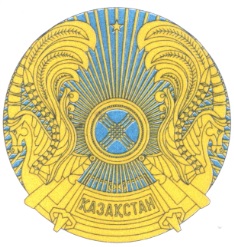 РЕСПУБЛИКАНСКОЕ ГОСУДАРСТВЕННОЕ УЧРЕЖДЕНИЕ«НАЦИОНАЛЬНЫЙ БАНК РЕСПУБЛИКИ КАЗАХСТАН»БАСҚАРМАСЫНЫҢ ҚАУЛЫСЫПОСТАНОВЛЕНИЕ ПРАВЛЕНИЯ2009 жылғы 20 наурызАлматы қаласы№ 24город АлматыБаптардың атауыЕскертуЕсепті кезеңніңаяғындаӨткен жылдыңаяғында1234АктивтерБанктердегі шоттардағы ақша1Екінші деңгейдегі банктердегі салымдар2Акциялар (қатысу үлестері)3Жалға берілген бөлінген активтер4Басқа да активтер5Активтердің жиынтығыМіндеттемелерАйналысқа шығарылған исламдық жалдау сертификаттары6Айналысқа шығарылған исламдық қатысу сертификаттары7Исламдық бағалы қағаздар бойынша кірісті төлеуге байланысты кредиторлық берешек8оның ішінде:исламдық жалдау сертификаттары бойынша9исламдық қатысу сертификаттары бойынша10Комиссиялық сыйақылар бойыншакредиторлық берешек11Басқа да міндеттемелер12Міндеттемелердің жиынтығыБірінші басшыкүніБас бухгалтеркүніОрындаушыкүніТелефонкүніМөр орныБаптардың атауыЕскертуЕсепті жылыӨткен жылы1234Кірістер1Қаржылық жалдаудан кірістер2Операциялық жалдаудан кірістер3Инвестициялық жоба бойыншакірістер4оның ішінде:акциялар бойынша дивидендтер түрінде5Басқа да кірістер (түсімдер)6Кірістердің жиынтығыШығыстар7Исламдық бағалы қағаздар бойынша кірістер төлеуге байланысты шығыстар8оның ішінде:исламдық жалдау сертификаттарыбойынша9исламдық қатысу сертификаттарыбойынша10Комиссиялық сыйақылар11Операциялық шығыстар12оның ішінде:амортизациялық аударымдар жəнетозу13ағымдағы салықтар жəне бюджеткетөленетін басқа да міндетті төлемдер14Басқа да шығыстар15Шығыстардың жиынтығыРезервтік қорды құрғанға дейінгітаза пайдаРезервтік қорды қалыптастыру(қалпына келтіру) бойынша шығыстар16Таза пайда (шығын) жиынтығыБірінші басшыкүніБас бухгалтеркүніОрындаушыкүніТелефонкүніМөр орны».